ОБЩЕРОССИЙСКАЯ ОБЩЕСТВЕННАЯ ОРГАНИЗАЦИЯ ВЕТЕРАНОВ ВООРУЖЕННЫХ СИЛ РОССИЙСКОЙ ФЕДЕРАЦИИ МОСКОВСКОЕ ОБЛАСТНОЕ РЕГИОНАЛЬНОЕ ОТДЕЛЕНИЕ	ОГРН	1125000005668.	ИНН/ЮТП 5050998305/505001001	141103 Московская область, г. Щелково, ул. Супруна, д. 1А офис 2Т тел/факс: (496)250-12-07, 8-916-418-72-97, электронная почта: dachniyclub@mail.ru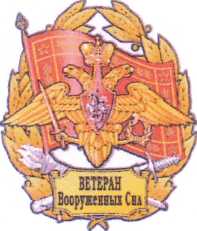 Исх. 42 от 19.04.2015 годаРуководителям местных отделенийМОРО  ОООВ ВС РФ       Направляю Постановление офицерского собрания ветеранов Вооруженных сил Московской области от 18.04.2015 года. Данное Постановление прошу довести до членов отделения и организовать, в части касающейся местных отделений, его выполнение. О проводимой работе информируйте.     Также сообщаю фамилии и номера телефонов руководителей местных отделений – победителей в смотре-конкурсе в честь 70-летия Победы в Великой Отечественной войне  1941-1945 г.г..I место -   Щелковское местное отделение. Председатель комитета РЕСНИЦКИЙ ЮРИЙ ПЕТРОВИЧ. 8 916 649 99 95.II место – Ногинское местное отделение. Председатель комитета.ГЕРАСИМОВИЧ ГЕННАДИЙ ВЛАДИМИРОВИЧ.  8 916 348 84 66 .III место – Наро-фоминское местное отделение. Председатель ТРУХАЧЕВ АНАТОЛИЙ ИВАНОВИЧ.   8 968 778 22 17.Сообщаю фамилию и номер телефона ответственного за взаимодействие с местными отделениями на международном патриотическом фестивале «Будем помнить. Встреча на Эльбе» 25 апреля с.г.  – СТАРУШКИН ВАДИМ ИВАНОВИЧ  8 916 611 84 97.Приложение: Постановление,  на «двух» листах.Председатель комитета                                      В.Ф. Рабеев                                               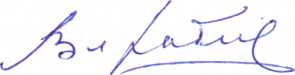 